El medio de verificación debe presentarse en la solicitud en físico y en formato digital conforme la siguiente tabla:Notas:1. El nombre del medio de verificación debe ser el mismo  de la solicitud en físico y en formato digital.2. Folios hace referencia al rango de páginas donde se ubica el medio de verificación de la solicitud en físico.SUPERINTENDENCIA NACIONAL DE EDUCACIÓN SUPERIOR UNIVERSITARIA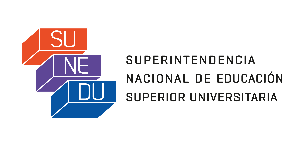 FORMATO DE LICENCIAMIENTO BB6NOMBRE DE LA UNIVERSIDADREPRESENTANTE LEGALCONDICIÓN IExistencia de objetivos académicos; grados y títulos a otorgar y planes de estudio correspondientes.COMPONENTE I.5Procesos de Admisión.INDICADOR 6La universidad cuenta con información sobre los procesos de admisión y los ingresantes según modalidades de ingreso por periodo académico.1. MEDIOS DE VERIFICACIÓN (MV)MV1: Informe estadístico de admisión de los últimos 2 años, según corresponda. (Aplica para universidades existentes antes de la Ley Nº 30220).  2. CONSIDERACIONES PARA EL CUMPLIMIENTO DEL INDICADOREl indicador aplica solo para universidades existentes (con autorización definitiva, autorización provisional y con ley de creación) que hayan realizado por lo menos un proceso de admisión en los últimos dos años.Se considera los dos (02) últimos años previos a la presentación de la solicitud.La universidad debe presentar un informe estadístico que contenga  el número de postulantes e ingresantes en los procesos de admisión de los últimos dos años, según programa al que postula, proceso de admisión y modalidad de ingreso. CÓDIGO DEL MEDIO DE VERIFICACIÓNNOMBRE DEL MEDIO DE VERIFICACIÓN1UBICACIÓN EN LA SOLICITUD(indicar folios 2 correspondientes)MV13. OBSERVACIONES ADICIONALES DE LA UNIVERSIDAD